Дата рождения:  29 август 1988 года.Образование: Ташкентский Финансовой Институт 2006 – 2010 гг. Специальность: финансист-экономист.Профессиональная деятельность:		2010 – 2011 года - «EnergoTejash Invest» лизинговая фирма, помощника главного бухгалтера.2012 – 2014 года - «Bonu Kosmetiks» производственная фирма, бухгалтер.с 2014 - 2017года– Международный Центр учета и аудита, преподаватель. Курсы по Национальным стандартам бухгалтерского учета:Бухгалтерский учет от азов до баланса1 С бухгалтерия по версии 7.7.1 С бухгалтерия по версии 8.2.курсов по международной сертификации бухгалтеров и аудиторов.С 2015 года по настоящее время Smart Consalting Group консалтинговая фирма, бухгалтер консультантС 2017  года по настоящее время по совместительству Orient Audit Group аудиторская организация, аудиторСертификаты:-   Сертификат внутреннего Аудитора №00232 от 20.04.2017;-   Квалификационный сертификат Аудитора №5475 от 11.03.2017;- международный сертификат CAP - бухгалтер практик № 0013434 от 15.08.2010.Знание языков:Узбекский – родной, русский – свободно, английской- сред. Контактные данные:тел: (+99899) 827-77-90 (моб);     E-mail: obid8656@mail.ruБаратов Обид АхмадовичБаратов Обид Ахмадович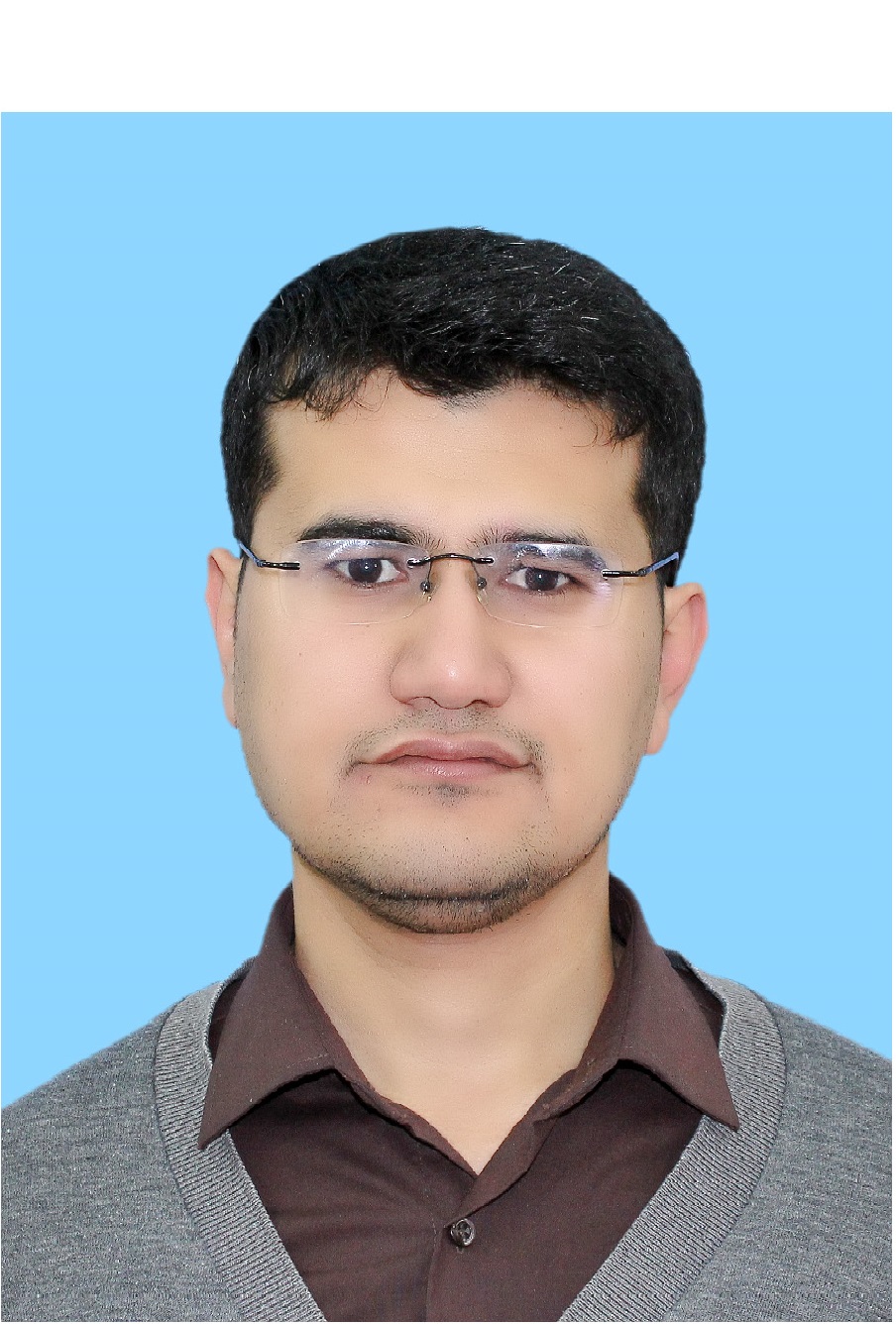 Последняя должность:АудиторНациональность: УзбекЧленство в профессиональных организациях:Член Национальной Ассоциации бухгалтеров и аудиторов Республики Узбекистан